                                 Раздел 1(задания по чтению)Китап — иң акыллы киңәшчеләрнең берсе. Китап һәр кешегә хезмәттә булыша, ул кешеләрне бәладән коткара, тормышны танып белергә өйрәтә. Китап кешегә үсәргә һәм халыкның аңын баетырга мөмкинлек бирә.Бала чакта китап укудан да күңелле нәрсә юктыр. Бигрәк тә ул китапта сиңа таныш хәлләр турында язылган булса, аны кат-кат укыйсы, алар турында иптәшләреңә сөйлисе, шигырьләрен күңелдән ятлыйсы килә. Андый китаплар — безне бала чактан зур тормышка озатып калучы, гомер буе хәтердә яңарып торучы иң якын дусларыбыз, һәр кеше китапны үзенең иң якын дусты итеп күрә. Китап — канатлы ул! Китап, үзенең канатына утыртып, сине мең елга артка илтеп ташлый, яисә ул кешене йөз елга алга алып китә. Китап — әнә шундый могҗизалы нәрсә ул. Россиядә китап басу эшен 1564 нче елда Иван Федоров белән Петр Мстиславец башлап җибәргән.Дөньяда иң кыйммәтле һәм иң авыр китап — «Изге Иоанн хакыйкате». Ул Швейцария акчасы белән ике мең франк бәяләнә. Кыйммәтле ташлар белән бизәлгән бронза тышлыгы гына да . Дөньяда иң зур китапханә — Россия дәүләт китапханәсе. Аның шүрлекләрендә егерме ике миллион китап бар. Аларны тезеп кую өчен дә ун километр озынлыктагы киштә кирәк булыр иде. Дөньядагы иң кечкенә китапханә һиндстанның Амритсар шәһәрендә. Кыйммәтле мәрмәрдән салынган, бакыр һәм алтын белән бизәлгән бу китапханәдә бары тик бер генә китап саклана.Китап һәр кешегә хезмәттә булыша  .1)текстка туры килә    2 )текстка туры килми  3) текстта әйтелмиҺәрбер бала китап укырга тиеш.1)текстка туры килә    2 )текстка туры килми  3) текстта әйтелмиҺәр кеше китапны үзенең иң якын дусты итеп күрми.1)текстка туры килә    2 )текстка туры килми  3) текстта әйтелми. Бала чакта китап укудан да күңелле нәрсә юктыр1)текстка туры килә    2 )текстка туры килми  3) текстта әйтелмиКитап — канатлы ул.1)текстка туры килә    2 )текстка туры килми  3) текстта әйтелмиКитап, үзенең канатына утыртып сине очыртып алып китә.1)текстка туры килә    2 )текстка туры килми  3) текстта әйтелмиРоссиядә китап басу эшен 1564 нче елда Иван Федоров белән Петр Мстиславец башлап җибәргән1)текстка туры килә    2 )текстка туры килми  3) текстта әйтелмиДөньяда иң арзан һәм иң  җиңел китап — «Изге Иоанн хакыйкате».1)текстка туры килә    2 )текстка туры килми  3) текстта әйтелмиБеренче китапны кабер ташларына язганнар.1)текстка туры килә    2 )текстка туры килми  3) текстта әйтелмиДөньяда иң зур китапханә — Россия дәүләт китапханәсе             .1)текстка туры килә    2 )текстка туры килми  3) текстта әйтелмиБакыр һәм алтын белән бизәлгән бу китапханәдә бик күп китап саклана.1)текстка туры килә    2 )текстка туры килми  3) текстта әйтелми1. Кеша үз-үзен мактый.                               5. Ул сөйләшергә ярата.2.  Кешаның матурлыгы                               6.  Аңа игътибарны киметергә ярамый.           3. Ул белмәгән кеше янына бармый.           7.  Кошлар- читлектә яши алмыйлар.            4. Кеша- кызыксынучан кош.А Тутый кош ул − матур һәм күңелле кош. Аның канатларында бөтен салават күпере төсләрен күрә алабыз. Тропик урманнардан булуы аның тышкы кыяфәтеннән үк күренеп тора.Ә Бездә Кеша исемле тутый кош яши. Кеша үзенең артыннан күзәтүне, аның белән сөйләшүне бик ярата. Б Өйдә үзе генә калгач, истә калдырган сүзләр белән үз-үзен мактый башлый: "Кеша яхшы", "Акыллы", "Кеша − искиткеч кошчык". Чынлыкта, ул мактанмый, ә без әйткән сүзләрне кабатлый гына. Кайбер тутый кошлар бик күп сүзләр беләләр һәм тулы җөмләләр дә төзи алалар.В Кеша − бик дус кош. Аңа игътибарны киметсәң, ул үз сурәте белән сөйләшә башлый. Кешаның томшыгы белән көзгегә сугуын, бер җирдән икенче җиргә очып йөрүен һәм, башын күтәреп, канатларын җәеп, үз-үзенә нәрсәдер исбат итүен күзәтеп торуы бик кызык.Г Кеша − кызыксынучан тутый кош. Аңа кемнең нәрсә эшләгәнен белергә кирәк. Мин, чәй эчәр алдыннан, нәрсә дә булса кисә башласам, Кеша бер кисәген алып кача. Бер тапкыр ул әни җылыткан ашка очып керде. Ярый әле аш җылынырга өлгермәгән иде.Д Кеша безнең гаиләне бик яхшы белә һәм бездән курыкмый. Ул башка, җилкәгә утырып, кешенең нәрсә эшләгәнен күзәтә. Белмәгән кеше янына ул беркайчан да якын очмас.Мин, Кешаны  күзәтеп, тутый кошлар турында  бик күп мәгълүмат  белдем.  Раздел 2(задания по грамматике и лексике)* Тематика заданий по письму представлена в кодификаторе.             Сез татар дустыгыздан хат алдыгыз.Шушы сорауларга җавап биреп,аңа хат языгыз.     Язма эшегез 70-80 сүздән торырга тиеш.   1.Что посоветуете мальчику, если он в транспорте не уступает место пожилым.              2.Спросите у друга  любит ли  он путешевствовать.              3.Как скажете маме о том,что автором балета “Су анасы”является   Анвар Бакиров.              4. Скажите другу о том,что классическая музыка успокаивает нервную систему.              5.Посоветуйте другу(подруге)  сходить на концерт  артистов, приехавших из Казани.Тестларның җаваплары №2      Раздел 1 (задания по чтению)Дуслык − кешеләр арасындагы мөнәсәбәтләрнең иң күркәм һәм самими бер төре. Дуслар һәрвакыт бер-берләрен аңлыйлар, кайгы килгәндә, ярдәмгә ашыгалар, шатлык-сөенечлөрен бергә бүлешәләр. Дуслык − ул ике кешенең уртак кызыксынулары, бер-берсе белән ярдәмләшеп, авыр чакта терәк булып яшәүләре. Ул − теләсә нинди байлыктан, акчадан кыйммәтрәк, сатылмый торган бөек нәрсә.Дуслык, барыннан да элек, ярдәм кирәк чакта, авырлыклар аша сыналырга тиеш. Янәшәңдә якын дусларың булганда, сине бернинди каршылыклар да куркытмый. "Дуслык таулар күчерә" ди халык. Бергә булганда, теләсә нинди авырлыкларны җиңеп чыгарга мөмкин. Кайгы-хәсрәтләр, борчу-мәшәкатьләр онытыла, кыенлыклар артта кала, тик янәшәңдә якын дустың гына булсын.Минем иң якын дустым − сыйныфташым Марат. Безнең дуслык бик гади генә башланды. Без икебез дә 1 "Б" сыйныфына укырга килдек. Тәнәфестә таныштык һәм бергә уйный башладык. Аннан соң Марат безнең өйгә кунакка килде, безнең уртак шөгыльләр табылды; бергәләп музыка тыңлый башладык, компьютерда уйнадык, бер үк спорт секциясенә язылдык.Марат − бик әйбәт малай. Хайваннарны бик ярата. Ул бик игелекле һәм мәрхәмәтле, ачык йөзле, һәрвакытта да күршеләре белән исәнләшә, кайчакларда күрше әбиләргә чүп түгәргә, яисә кибеттән авыр сумкаларын алып кайтырга булыша.Безнең сыйныфта Маратны гадел һәм кыю булганы өчен яраталар. Кайбер балалар безнең дуслыкка көнләшебрәк тә карыйлар. Мондый дуслыкны адым саен очратып булмый бит.Без бер-беребезгә укуда да, спортта да гел ярдәм итешәбез. Мин Мараттан берәр нәрсә турында үтенсәм, ул аны эшли. Аңа ярдәм кирәк булганда, мин дә шунда ук ярдәм итәргә ашыгам.Дуслар һәрвакыт бер-берләрен аңлыйлар.1)текстка туры килә    2 )текстка туры килми  3) текстта әйтелмиМинем дусларым бик күп.1)текстка туры килә    2 )текстка туры килми  3) текстта әйтелмиДуслык − ул  бөтен кешенең уртак кызыксынулары,1)текстка туры килә    2 )текстка туры килми  3) текстта әйтелмиУл − теләсә нинди байлыктан, акчадан кыйммәтрәк, сатылмый торган бөек нәрсә.1)текстка туры килә    2 )текстка туры килми  3) текстта әйтелмиДусларың булганда, сине бернинди каршылыклар да куркытмый1)текстка туры килә    2 )текстка туры килми  3) текстта әйтелми "Дуслык  күлләр күчерә" ди халык.1)текстка туры килә    2 )текстка туры килми  3) текстта әйтелмиМинем дусларым бик күп.1)текстка туры килә    2 )текстка туры килми  3) текстта әйтелмиМарат безнең өйгә кунакка  килде.1)текстка туры килә    2 )текстка туры килми  3) текстта әйтелмиУл бик игелекле һәм мәрхәмәтле.1)текстка туры килә    2 )текстка туры килми  3) текстта әйтелмиБез аның белән бергәләп балык тотабыз.1)текстка туры килә    2 )текстка туры килми  3) текстта әйтелмиБез бер-беребезгә укуда да, спортта да гел ярдәм итешәбез.1)текстка туры килә    2 )текстка туры килми  3) текстта әйтелми   1.Сукыр кешеләргә ярдәм итү.                                  5. Тәртип бозучыларны тоту.    2. Этләр -кешеләрнең гомерен саклаучылар.          6.  Этләр кешеләргә зур рәхмәтле.    3.Тугры дус.                                                                7.  Хуҗасыз этләр.                                 4.Минем этем юк.                                                 А.  Кешенең иң тугры дусты − эт. Борынгы заманнардан бирле эт кешегә йортын саклаучы булып хезмәт иткән, киек аулаганда зур ярдәм күрсәткән. Ә.Сугышлар вакытында этләр ярдәмендә күперләр, танклар шартлатканнар. Хәзерге вакытта этләр төрле объектларны саклыйлар, полиция хезмәтендә торалар, МЧС ның коткаручылар отрядларында хезмәт итәләр, сукыр кешеләргә ярдәм итәләр.Б. Коткаручы этләр турында аерым әйтергә кирәктер, мөгаен. Этләр, Әрмәнстандагы һәм Курил утрауларындагы җир тетрәүләрдән соң, Буйнак һәм Мәскәүдәге террористик актлардан соң хәрабәләр астыннан йөзләрчә кешеләрне табып, аларның гомерләрен саклап калдылар. В.Көнкүрештә кешеләрне бәла-казалардан саклап калу очраклары да исәпсез-хисапсыз. Ә күпме тәртип бозучы һәм җинаятьчеләр этләр ярдәмендә тотыла һәм тиешле җәзасын ала!Г. Ничек яратмыйсың инде шундый тугры дусларны! Тик кешеләр кайвакыт үзләренең тугры дусларын ташлыйлар. Хуҗасыз калган этләр урамда ачлы-туклы яшәргә мәҗбүр булалар. Урамда шундый этләр күргәч, күңелемә авыр була. Шундый этләр өчен приютлар күбрәк ачылса, әйбәт булыр иде.Д.Этләрнең  кеше тормышындагы әһәмияте хәзер дә кимеми. Шуңа күрә кешеләр этләргә  зур рәхмәтле.. Раздел 2(задания по грамматике и лексике)* Тематика заданий по письму представлена в кодификаторе.             Сез татар дустыгыздан хат алдыгыз.Шушы сорауларга җавап биреп,аңа хат языгыз.     Язма эшегез 70-80 сүздән торырга тиеш.                 1.Посоветуйте  другу утром чистить зубы.              2.Посоветуйте соседу ,что глаза надо беречь.              3.Сообщите другу, что ты завтра пойдешь купаться.              4.Как скажете учителю, что вы  не читали это призведение.              5.Как скажешь маме, что завтра ты придешь поздно.Тестларның җаваплары №21 нче бүлекПрочитайте текст. Определите, какие их приведённых утверждений А1-А11 соответствуют содержанию текста (1 - дөрес), какие не соответствуют (2- дөрес  түгел), и о чем в текстене сказанө (3 -текстка туры килми).______________________________Көз ахыры иде. Бакчадагы агачлар яфракларын күптән койганнар. Кошлар да җылы якларга киткәннәр. Бары песнәкләр, чыпчыклар һәм ала каргалар гына калган. Алар кыштан курыкмыйлар бит.Өч көн яңгыр яуды һәм суытып җибәрде. Аяк асты - көзге шикелле, боз. Сакланып басмасаң, егылырга мөмкин,.Таудан бер бабай төшеп килә. Бер кулына зур кәрзин тоткан. Икенче кулында - таяк. Бабай бер атлый да туктый, тагын атлый да туктый."Ничек төшәр икән инде бу бабай? Кәрзине дә авыр ахры," - дип уйлады чана шуучы малай һәм бабай янына килде. Янында чанасы да бар иде.Малай карт янына килеп басты да аның кәрзинен алды: "Бабай, кәрзинегезне бирегез, аска алып төшәм, аннары үзегезне дә алырга менәрмен", -диде. Бабай аңа: " Ай акыллым! Кәрзинем төшсә, бик яхшы. Кәрзин булмагач, үзем әкрен генә төшәрмен әле Г-диде.Малай аңа: " Чанам зур минем, бабай, сез дә сыясыз",- диде. Ул, бабайны утыртып, минем янымнан выжылдап узып та китте.Бабай бик шатланды. Миңа карады да малайны мактады: "Күрдеңме, кызым! Бигрәк яхшы малай икән! Капитан булыр ул! " - диде.(Д.Аппаковадан)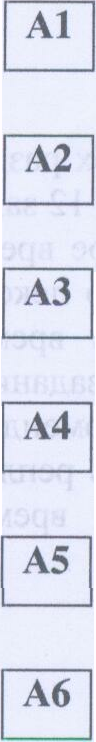 Яз башы җиткән.1) текстка туры килә     2) текстка туры килми   3) текстта әйтелмиКошлар җылы якларга киткәннәр.1) текстка туры килә     2) текстка туры килми    3) текстта әйтелмиАяк асты боз булган.,1) текстка туры килә     2) текстка туры килми    3) текстта әйтелмиБер бабай таудан төшәргә тырыша.1) текстка туры килә     2) текстка туры килми    3) текстта әйтелмиБабайның бер кулында - кәрзин, икенчесендә - чана.1) текстка туры килә     2) текстка туры килми    3) текстта әйтелмиБабай сугышта булган.1) текстка туры килә     2) текстка туры килми    3) текстта әйтелмиА7  Малай чана шуа иде.1) текстка туры килә     2) текстка туры килми    3) текстта әйтелмиА8  Ул бабайга ярдәм итәргә теләде.       1) текстка туры килә     2) текстка туры килми    3) текстта әйтелмиА9  Малай белән бабай таудан чанага утырып төштеләр.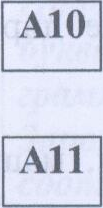 1) текстка туры килә     2) текстка туры килми    3) текстта әйтелмиТаудан төшкәндә, бабай курыкты.1) текстка туры килә     2) текстка туры килми    3) текстта әйтелмиБабай малай турында "Командир булыр ул!"- диде.1) текстка туры килә     2) текстка туры килми    3) текстта әйтелми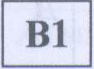 Прочитайте тексты иустановите соответствие между заголовками 1-6 и текстами А-Д. Запишите свои ответы в таблицу. Используйте каждую букву только один раз. В задании есть один лишний заголовок.1. Равил булган хәлне онытты.2. Равил юл йөрү кагыйдәсен бозды.3. Тәҗрибәле шофер каушады.4. Сәлимнең әтисе эшендә калды.5. Мәктәптә укулар башланды.6. Сыйныфташы борчулы иде.7. Равил ярдәм итәргә теләде.А     Равил, мәктәптән кайткач, ашады, эчте дә, тимераякларын алып, урамга чыгып китте. Ул кузгалып китәргә торган автобус артына тотынып барырга теләде. Автобус кузгалды. Алдагы тукталышка җитәр алдыннан, Равил кулларын ычкындырды һәм юлның икенче ягына чыкты. Ләкин каршыга килә торган йөк машинасын ул күрмәде.Ә     Кинәт кенә машина алдына килеп чыккан баланы күргәч, тәҗрибәле шофер да каушады. Зур тизлек белән килгән машинаны туктатырга соң иде. Шофер гәүдәсе белән рульгә ятты һәм машинаны тротуарга борды. Машина баганага бәрелде һәм туктап калды. Ә Равил алдына-артына карамыйча йөгерде.Б   Икенче көнне Равилнең күңеле тыныч, кәефе яхшы иде. Кичә булган хәлне ул исенә дә төшермәде. Әйтерсең, бернәрсә дә булмаган!В      Зур тәнәфес вакытында Равил коридорда сыйныфташлары янына килде. "Хәзер әтине эшеннән чыгаралар", - диде Сәлим, күңелсез генә. "Нәрсә булды? Ни өчен?" - дип сорады Равил. Аңа кичәге вакыйганы сөйләп бирделәр.Г    Равил бик борчылды, аның Сәлимнең әтисенә ярдәм итәсе килде. Иртән торгач, ул Сәлимнең әтисе эшли торган җиргә барды. Директор кабинетына керде, аның белән исәнләште дә: "Барый абый Сөләймановны эшеннән чыгармагыз, директор абый. Ул гаепле түгел !"-диде. "Ничек гаебе юк? Ул бит машинаны ватты!"- диде директор. "Минем аркада ул,"- диде Равил һәм барысын да сөйләде.Д  Бүлмәдә тынлык урнашты. Директор Сөләймановны чакыртты, машинага ремонт ясарга кушты. Сәлимнең әтисе эшендә калды.                                                                                    (Ә.Дибаевтан)2 нче бүлек3 нче бүлекС1   Сез татар дустыгыздан   хат алдыгыз. Шушы сорауларга җавап биреп, аңа хат языгыз. Язма эшегез 70 - 80 сүздән торырга тиеш.... Мин маҗаралы китаплар укырга яратам, Аларны укыганда, үзем дә китап геройлары кебек сәяхәт итәм, хыялланам,... Ә сица нинди әсәрләр ошый? ...   Яраткан героең бармы? Кайсы авторның китапларын укырга яратасың ?В задании С2 необходимо написать реплики в соответствии с заданноп речевой ситуацией.________________________________С2Сөйләм  ситуациясенә  туры  килгән  репликаларны  языгыз.1. Спросите у друга (подруги), какого цвета одежда подходит ему (ей) больше.2. Как скажете друзьям о том, что вы очень рады их приезду.3. Предложите брату пойти в театр оперы и балета.4. Сообщите родителям,  что  вы  пригласили друзей на день рождения.5. Поздравьте деда с Днём Победы.2014 нче елгы демоматериалларда ситуатив күнегүләр (С2 биремнәре).1 нче вариант.Спроси у друга, как он провел выходные дни.Сообщи бабушке, что вы пойдете в татарский театр.Предложите другу пойти на фестиваль балета.Поинтересуйся у учителя, когда закончится экзамен.Позвони другу исообщи о победы команды “Рубин”.2 нче вариант.Спроси у друга, какие города ей нравятся.Попроси у одноклассника книгу о компьютерах.Предложи другу пойти в кукольный театр.Поинтересуйся у сестры, какие профессии ей нравятся.Позвони в аэропорт и уточни, во сколько прилетит рейс из Москвы.3 нче вариант.Спроси у друга, кем он хочет стать.Сообщи друзьям, что летом вы побывали в Китае.Предложи другу пойти в цирк.Поинтересуйся у туристов, что им понравилось в Казани.Позвони бабушке и поздравь ее с Днём пожилых людей.4 нче вариант.Спроси у друга, когда у него день рождения.Сообщи друзьям, что вы в воскресенье пойдете на выставку.Предложите другу пойти на экскурсию в Кремль.Поинтересуйся у библиотекаря, о чем эта книга.Поздравьте маму с 8 Марта.5 нче вариант.Спроси у друга, когда он придет к вам в гости.Сообщи другу, что вас завтра не будет на уроке.Предложи другу прочитать интересную книгу про Универсиаду.Поинтересуйтесь у мамы, кем она хотела стать в детстве.Поздравьте дедушку с 23 февраля.6 нчы вариант. Спроси у друга, когда он тебе позвонит.Сообщи друзьям, что завтра в школе будет концерт.Предложи другу пойти сегодня в кино.поинтере4. Поинтересуйся у мамы, что она приготовит на обед.5. поздравьте классного руководителя с Днём учителя.7 нче вариант.Спроси у прохожего, как пройти к ближайшей аптеке.Сообщи маме, что вы с классом поедете в библиотеку КФУ.Поинтересуйся у дедушки, где и кем он работал.Как ты скажешь, что школьная библиотека расположена на первом этаже.Предложи другу участвовать в конкурсе рисунков.8 нче вариант.Спроси у друга, куда она поедет летом.Поинтересуйся у друга, есть ли у них в классе ученики, которые изучают китайский язык.Узнай у одноклассника, какую книгу ему необходимо читать к уроку литературы.Спроси у дедушки, не болят ли у него ноги.Позвоните другу и пригласите его на день рождения.      9 нчы вариант.Спроси у друга, чем он любит заниматься в свободное время.Позвони в клинику и узнай, когда принимает окулист.Сообщи маме, что учитель математики похвалил тебя на уроке.Поинтересуйся у прохожего, как пройти к музею Габдуллы Тукая.Расспросите друга опосещении концерта татарских певцов.1 нче вариант2 нче вариант3 нче вариант4 нче вариант5 нче вариант6 нчы вариант7 нче вариант8 нче вариант9 нччы вариант10 нчы вариантЕдиное республиканское тестирование  по  ТАТАРСКОМУ ЯЗЫКУ для  обучающихся,  освоивших  программу  основного  общего  образования  в  русских  группах  учреждений   с  русским  языком  обученияЗадание  В1Вы  услышите  четырее  коротких  диалога,  обозначенных  А,Ә,Б и В.  Определите,  где  происходит  каждый  из  этих  диалогов.  Используйте  каждое  место  действия  из  списка  1-5  только  один  раз.  В  задании  есть  одно  лишнее  место  действия.  Вы  услышите  запись  дважды.  Занесите  свои  ответы  в  таблицу.Диалог  А.А: Сәлам, дустым!Ә: Сәлам!А: Хәлләр  ничек?Ә: Яхшы, рәхмәт. Ә син  нихәл?А: Ярыйсы. Хәзер нинди  дәрес  була?Ә: Тарих  дәресе.Диалог  Ә.А: Гафу итегез, Сездә татарча-русча сүзлекләр бармы?Ә: Әйе, бар. Сезгә нинди сүзлек кирәк: зурмы, кечкенәме?А:Кечкенә сүзлек.Ә:Рәхим итеп карагыз. Шундый ярыймы?А:Әйе, шундый кирәк. Бу  сүзлек ничә  сум?Ә:Җитмеш биш сум.А: Алам.Диалог  Б.А:Хәерле  көн! Безнең  кафега  рәхим  итегез!Ә:Рәхмәт, исәнмесез!А:Гафу итегез, Сез  нәрсә ашарга  телисез?Ә:Мин  татар  ризыкларын  ашап карарга  телим.А:Бүген  бездә  токмачлы  аш, кыстыбый бар.Ә:Миңа кыстыбый һәм чәй бирегезчеДиалог  В.А:Әйтегез әле, бүген “Ак Барс” командасы кайсы клманда белән уйный?Ә:”Локомотив” белән.А:Бу уенга билетлар бармы?Ә:Юк, сатылып бетте инде.А:Кызганыч, ә икенче уен кайчан  була  икән?Ә:Берсекөнгә. “Ак Барс”  белән  “Салават  Юлаев”  очраша.А:Шул  уенга ике  билет бирегез  әле.Ә:Яхшы.Задание В2     Вы услышите  пять  высказываний.  Установите  соответствие  между  высказываниями  каждого  говорящего  А-Г и утвеждениями, данными  в  списке 1-6. Используйте каждое утверждение из списка 1-6  только  один  раз. Вы услышите  запись  дважды.  Занесите  свои  ответы  в  таблицу.  У  Вас  есть  30  секунд, чтобы  ознакомиться  с  заданиями.Сөйләүче А      Без  авылда  яшибез.  Авылыбыз  Питрәч  районында  урнашкан.  Безне  авылда  меңнән  артык  кеше  яши.  Авылыбыз  зупр,  матур. Без  авылның  уртасында  яшибез.  Безнең  урам  Тукай  урамын  йөртә.  Без  таш  йортта  яшибез.  Йорт  янында  җиләк-җимеш  һәм  яшелчә  бакчасы  да  бар.Сөйләүче Ә     Гаиләбез  бик  зур  һәм   тату.  Бабабыз  озак  еллар  мәктәп  директоры  булып  эшләгән,  хәзер  ул  пенсиядә.  Аның  исеме    Сөләйман.  Ул  -  хезмәт  ветераны.  Бабай  гармунда  уйнарга  ярата.  Гаилә  бәйрәмнәрендә  ул  бик  матур  гармунда  уйный  һәм  җырлый.  Әби  дә  җырларга  ярата.  Әбиебезнең  исеме  -  Сөембикә.  Ул  да  озак  еллар  авыл  мәктәбендә  укыткан.  Әби  татар  теле  укытучысы  булган.  Әбиебез  бик  уңган.  Ул  тәмле  ризыклар  пешерергә  бик  оста.Сөйләүче Б     Бабай  белән  әбинең җиде  баласы  бар.  Алар  барысы  да  исән-саулар.  Кызлары  авылда  яшиләр.  Алар  да  әби  белән  бабай  кебек  укытучы  һөнәрен  сайлаганнар.  Берсе  -  математика,  ә  икенчесе  тарих  укыта.  Икесе  дә  эшләрен  бик  яраталар.  Әби  белән  бабайның  уллары  Казанда  яшиләр.  Әби  белән  бабайның  унбиш  оныгы  бар.Сөйләүче В     Әби белән  бабайның  кечкенә  кызлары  -  безнең  әниебез.  Аның  исеме -  Лилия.  Әниебез  -  бик  яхшы  укытучы.  Аны  мәктәптә  һәркем  ярата,  һәркем  хөрмәт  итә.  Ул  да  үз  эшен  яратып  башкара.  Әтиебезнең  исеме  -  Рамил.  Ул  клуб  директоры  булып  эшли.  Әтиебез  бик  матур  җырлый.Сөйләүче Г     Гайләдә  без  өч  бала.  Минем  исемем – Алия.  Минем  апам  1әм  абыем бар.  Апамның  исеме  -  Гөлнур.  Ул  университетта  укый.  Апам  әнием  кебек  укытучы  булырга  тели.  Ул  биология  белән  кызыксына.  Абыемның  исеме  -  Илдар.  Ул  -  нефтьче.  Хәзер  ул  Әлмәт  шәһәрендә  яши  һәм  эшли.  Гаиләбез  бик  тату.  Без  әнигә,  әтигә,  әбигә  һәм  бабайга  һәрвакыт  ярдәм  итәргә  тырышабыз.Задание  А1 – А6     Вы  услышите  разговор  двух  друзей.  В  заданиях  А1 – А6  обведите  цифру,  1,2,  или  3,  соответствующую  выбранному  Вами  варианту  ответа.  Вы  услышите  запис  дважды.  У  Вас  есть  60  секунд,  чтобы  ознакомиться  с  заданиями.Алсу:Сәлам, Самат!Самат:Исәнме,  Алсу!Алсу:Самат,  сездә  Сабан  туе  ничек  уза?Самат:Бик  кызыклы  уза.Алсу:Сөйлә  әле.Самат:Яхшы,  тыңла.  Сабан  туе  су  буенда  зур  мәйданда  үткәрелә.  Иң  зур  ярыш,  әлбәттә,көрәш. Башта балалар,  аннары  яшүсмерләр,  ә  ахырдан  иң  көчлеләр  көрәшә.  Сабан  туе  батырларына  сарык  тәкәсе  җирәләр.Алсу:Ат чабышы  да  буламы?Самат:Бик  күңелле  була.  Иң  зур  бүләкләрнең  берсе  ат  чабышында  җиңүчегә  бирелә.Алсу:Бәйрәмдә  нинди  милли  уеннар  оештыралар?Самат:Капчык  киеп  йөгерү,  капчык  белән  сугышу,  чүлмәк  вату.  Сездә  дә  шулаймы?Алсу:Әйе.  Бездә  әле  колгага  да  менәләр.Самат:Бездә  дә  шулай.  Колгада  я  әтәч,  я  башка  әйбер  була.Алсу:Ә  синең  уеннарда  катнашканың  бармы?Самат: Бар.  Мәктәптә  укыганда,  мин  йөгерүдә  катнаша  идем.  Хәтта  бүләкләр  дә  алганым  булды.Алсу:Бәйрәмдә  артистлар  да  чыгыш  ясыйлармы?Самат:Әйе.  Җырлыйлар  да,  бииләр  дә,  гармунда  да  уйныйларАлсу:Сабан  туена  кунаклар  күп  кайтамы?Самат:Бик  күп  кайталар.   Минемчә, алар  ел  буе  авлны  сагынып  яшиләр.Алсу:Дөрес  әйтәсең.  Авылга  кайткач,  алар  рәхәтләнеп  ял  итәләр.Самат:Ә  синең  Казан  Сабан  туенда  булганың  бармы?Алсу:Бар,  ләкин  авылныкы  миңа  күбрәк  ошый.Самат:Миңа да.Алсу:Ярый,  Самат,  сау бул,  уңышлар  сиңа.  Очрашырбыз  әле.Самат:Сиңа  да  уңышлар,  Алсу,  сау  бул.  Бәлки  Казан  Сабан  туеда  күрешербез.В1  Вы  услышите  четыре  коротких  диалога,  обозначенных  А,Ә,Б и В. Определите,  где  происходит  каждый  из  этих  диалогов.  Используйте  каждое  место  действия  из  списка  1-5  только  один  раз.  В  задании  есть  одно  лишнее  место  действия.  Вы  услышите  запись  дважды.  Занесите  свои  ответы  в  таблицу. КитапханәдәКассадаКибеттәКафедаМәктәптәВ2  Вы  услышите  пять  высказываний.  Установите  соответствие  между  высказываниями  каждого  говорящего  А-Г  и  утверждениями,  данными  в  списке  1-6.  Используйте  каждое  утверждение  из  списка  1-6   только  один  раз.  В  задании  есть  одно  лишнее  утверждение.  Вы  услышите  запись  дважды.  Занесите  свои  ответы  в  таблицу. Сөйләүче  укытучылары  турында  әйтә.Сөйләүче  апасы  һәм  абыйсы  турында  әйтә.Сөйләүче  әнисе  һәм  әтисе  турында  әйтә.Сөйләүче  әби  белән  бабайның  балалары  турында  әйтә.Сөйләүче  әби  белән  бабасы  турында  әйтә.Сөйләүче  туган  авылы  турында  әйтә.А1  Сабан  туе  ....   мәйданда  үткәрелә.кечкенәзуреракА2  Сабан  туенда  иң  зур  ярыш  -  ...  .чүлмәк  ватуат  чабышыкөрәшА3  Самат  ...   катнашкан.ат  чабышындакапчык  киеп  йөгерүдәйөгерүдәА4  Алсу  авылд  Сабан  туенда   ...  .булганбулмаганбулыргаА5   Сабан  туенда  артистлар  ...  .сөйләшәләрбииләроештыраларА6  Сабан  туе  кунаклары   ...  .киченсагыныпрәхәтләнеп                                                           2  нче  бүлек       Казан  губернасы  авылларында  һәм  шәһәрләрендә  төрле  һөнәр  ияләре  яшәгән.         Татар  осталары  ясаган  әйберләрнең  даны  бик  еракларга  таралган.  Бигрәк  тә  чигүле  аяк  киемнәрен  яратканнар.  Аларга  чит  илләрдә  дә  бәя  биргәннәр.  Мәскәүдә,  Парижда,  Копенгагенда  халыкара  күргәзмәләрдә  Казан  читекчеләренең  эше  алтын  һәм  көмеш  медальләр  белән  бәяләнгән.  Татар  осталары  теккән  аяк киемнәре  ни  өчен  бик  ошаган  соң?  Осталар  күн  кисәкләреннән  орнаментлы  композиция  ясаганнар.  Күн  мозаикасы килеп  чыккан.  Соңрак бу  технологияне  башка  урыннарда  да  куллана  башлаганнар.      Читек  бизәкләренең  тарихы  Азия  халыкларына  барып  тоташа.  Аларда  бу  үрнәкләрне  очратырга  мөмкин.       Бизәкләр  арасында  кояш  символын  еш  күрергә  мөмкин.  Хатын-кыз  читекләре  лотос  чәчәге  кебек  орнамент  белән  бизәлгән.  Лотос  мең  еллар  буе  сафлык  билгесе  булып  саналган.       Күн  мозаикасы  сәнгате  бүгенге  көндә  дә  яши.  Бизәкле  аяк  киемнәрен  Татарстанның  Арча  районында  тегәләр.А7  Татар  осталары  ясаган  әйберләр  танылу  алган.текстка  туры  килә           2) текстка  туры  килми    3) текстта  әйтелмиА8  Татар  читекләрен  чит  илләрдә  яратмаганнар.текстка  туры  килә           2) текстка  туры  килми     3) текстта  әйтелмиА9  Казан  читекләренә  Германиядә  дә  югары  бәя  биргәннәр.текстка  туры  килә           2) текстка  туры  килми      3) текстта  әйтелмиА10  Татар  осталары  эшләгән  аяк  киемнәре  беркемгә  дә  ошамаган.текстка  туры  килә           2) текстка  туры  килми      3) текстта  әйтелмиА11  Татар   читекчеләре  күн  кисәкләрен  кулланганнар.текстка  туры  килә           2) текстка  туры  килми     3) текстта  әйтелмиА12   Татар  читекләре  бизәкләрен  Америка  халыкларында  да  күрергә  мөмкин.текстка  туры  килә           2) текстка  туры  килми    3) текстта  әйтелмиА13   Бизәкләр  арасында  су  символы  да  бар.текстка  туры  килә           2) текстка  туры  килми    3) текстта  әйтелмиА14  Кояш  -  тормыш  чыганагы.текстка  туры  килә           2) текстка  туры  килми    3) текстта  әйтелмиВ3  Прочитайте  тексты  и  установите  соответствие  между  заголовками  1-6  и  текстами  А-Д.  запишите  свои  ответы  в  таблицу.  Используйте  каждую  букву  только  один  раз.  В  задании  есть  один  лишний  заголовок. Бәйрәмнән  канәгат  калуӘниләр  өчен  конерт  куюТәҗрибәле  укытучы  булуҖиңүчеләрне  бүләкләүДиректорның  котлавыБеренче  кунакларБәйрәмгә  әзерләнүА.  Бүген  безнең  мәктәптә  Әниләр  көнен  бәйрәм  итәләр.  Укучылар  да,  укытучылар  да  бәйрәмгә  әзерләнәләр.  Укучылар  башта  актлар  залын  бизәделәр,  өстәлләргә  чәчәкләр  куйдылар.  Аннары  коридорларга  матур  теләкләр  язылган  плакатлар  элделәр.  Әниләрне  каршыларга  барысы  да  әзер  иде.Ә.  Менә  бәйрәмгә  кунаклар  килә  башлады.  Беренче  булып,  Ларисаның  әнисе  килде.  Ул  банкта  программист  булып  эшли.  Ларисаның  да  әнисе  кебек  программист  буласы  килә.  Аңа  информатика  дәресләре  бик  ошый,  ул  олимпиадаларда  да  катнаша,  призлы  урыннар  ала.  Аннары  Гүзәлнең  әнисе  килде.  Ул  -  танылган  табибә,  балаларны  дәвалый.Б.  Ниһаять,  әниләр  барысы  да  җыелып  беттеләр.  Актлар  залында  буш  урыннар  калмады.  Бәйрәм  башланды.  Башта  мәктәп  директоры  әниләрне  бәйрәм  белән  котлады,  аларга  матур  теләкләр  теләде,  яхшы  балалар  үстергән  өчен  рәхмәт  әйтте.  Соңыннан  балалар  әниләргә  чәчәкләр  бирделәр.В.  Аннан  соң  укучылар  төрле  конкурслар  оештырдылар.  Конкурсларда  укучылар  да,  укытучылар  да,  әниләр  дә  катнашты.  Алар үзләренең  осталыкларын,  уңганлыкларын  күрсәттеләр.  Соңгы  конкурста  Илдарның  әнисе  җиңеп  чыкты,  чөнки  иң  тәмле  салат  аныкы  иде.  Җиңүчеләргә  бүләкләр  тапшырдылар  һәм  уңышлар  теләделәр.Г. Конкурслардан  соң,  балалар  концерт  куйдылар.  Конерт  та  бик  матур   булды.  Кызлар  татарча,  русча,  инглизчә  җырлар  җырладылар.  Малайлар  гармунда,  курайда,  гитарада  уйнадылар.  Булат  үзенең  шигырьләрен  укыды.  Әниләр  яшь  артистларга  бик  озак  кул  чаптылар.  Аларга  чыгышлары  бик  ошады.Д.  Бәйрәм  кичәсе  бик  күңелле  үтте.  Барысы  да  канәгать  калды.  Әниләр  балаларга,  укытучыларга  зур  рәхмәтләр   әйттеләр.  Шундый  бәйрәм  үткәрү  безнең  мәктәптә  яхшы  традициягә  әйләнеп  бара.  Ел  саен  без  әниләребезне  мәктәпкә  чакырабыз,  бергә-бергә  күңел ачабыз.Е.  Бәйрәм  кичәсе  бик  күңелле  үтте.  Барысы  да   канәгать  калды.  Әниләр  балаларга,  укытучыларга зур  рәхмәтләр   әйттеләр.  Шундый  бәйрәм  үткәрү  безнең  мәктәптә  яхшы  традициягә  әйләнеп  бара.  Ел  саен  без  әниләребезне  мәктәпкә  чакырабыз,  бергә-бергә  күңел ачабыз.В3  биремнәрен  үтәгәндә,  текстка  игътибарлы  булыгыз.  Җавап  җөмләләре  текстта  бирелгән.  Аларны  табыгыз.                                                      3  нче  бүлекВ4 В5В6В7В8В9В10В11В4-В11  биремнәрендә   сүзләрне  кирәкле  грамматик  формада  куярга  кирәк.  Бу  сүзләр  ияреп  килгән  сүзләргә  игътибар  итегез.  Ия  белән  хәбәрнең  ярашуын  онытмагыз.В12В13В14В15В16В17В18В12-В18  биремнәрендә  сүз  тамыры  бирелгән.  Алардан  башка  сүз  төркеменә  караган  сүзләр  ясарга  кирәк.  Сүзләрне  җөмләдә  кирәкле  формада  куярга  онытмагыз.                                            4  нче  бүлекС1 Сез  татар  дустыгыздан  хат  алдыгыз.  Шушы  сорауларга  җавап   биреп,  аңа  хат  языгыз.  Язма  эшегез  70-80  сүздән  торырга  тиеш....  Миңа  тарих  дәресләре  ошый.  Тарих  дәресләрендә  без  кызыклы  мәгълүмат  белән  танышабыз.  Минемчә,  һәркем  үз  халкының  тарихын  белергә  тиеш....  Мәктәптә  сиңа  нинди  фәннәр  ошый  һәм  ни  өчен?...  Син  нәрсәләр  белән  кызыксынасың?С1  биремен  үтәгәндә  терәк  текстка  таяныгыз,  сорауларга  җавап  языгыз.  Хатның  башлам  һәм  йомгаклау  өлешләре  (адресаты  һәм  язучысы)  булырга  тиешлекне,  этикет  нормаларын  онытмагыз.С2  Сөйләм  ситуациясенә  туры  килгән  репликаларны  языгыз.Спросите  у  друга  (подруги),  как  у  него (нее)  дела?Сообщите  друзьям,  что  вы  ходили  вчера  на  концерт.Предложите  другу  (подруге)  пойти   на  курсы  английского  языка.Поинтересуйтесь  у  продавца,  о  чём  эта  книга.Поздравьте  друга  (подругу)  с  победой  в  конкурсе.С2  биремен  үтәгәндә,  үзегезгә  таныш  сүзләрне  кулланып  языгыз.  Биремне  тәрҗемә  итәргә  кирәкми.  Таныш  булмаган  сүзне  синонимы  белән  алыштырыгыз.Ситуациягә  туры  килмәгән  реплика  тикшерелми.                       1. Актырнакның сәләтләре.                                                  2. Актырнакның матурлыгы                                                        3. Ул- бик җитез эт.                                                                       4. Актырнак сөт,аш,ботка ярата.                           5. Бик кызык эт ул.                           6. Актырнак- яхшы сакчы.                           7. Этләр кешеләрне яратмый.А Безнең Актырнак исемле этебез бар. Ул түп-түгәрәк, кап-кара, бик матур көчек. Йоннары ялт-йолт итеп тора. Артык зур да түгел. Тәпи очлары ап-ак, башында да ак тап бар. Тәпиләре ак булганга, без аңа Актырнак дип исем куштык та инде.Ә Без аны җылы сөт белән дә, тәмле аш, файдалы боткалар белән дә сыйлыйбыз. Ул, рәхмәт әйткәндәй, шатланып койрыгын болгый. Алгы тәпиләрен күтәреп иркәләнә.Б    Мин аны һәркөн урамга алып чыгам. Үзе бәләкәй генә булса да, ул бик җитез, тиз йөгерә. Ул урамда артымнан чаба, өрә һәм минем белән шатлана-шатлана уйный. Без аны бик яратабыз. В Актырнак юынырга бик ярата. Ул тәмле итеп сөяк белән аш ашый. Мин аны кечкенәдән төрле һөнәрләргә өйрәтә башладым. Мин берәр җирдән кайтсам, ул мине шатланып каршы ала, басып, битемне ялый; күрешергә кулымны сузсам, тәпиен бирә. Минем төрле әмерләремне дә үти: бас дисәң − баса, утыр дисәң − утыра, ят дисәң − ята.Г  Безгә чит кеше килүен әллә кайдан сизеп ала, өрә башлый. Каргаларны бер дә яратмый ул. Биби, чебиләрне алып китәрләр дип курка, ахры.Д Мин Актырнакны үзем белән урманга алып барам. Монда ул үз тавышына үзе сокланып йөри. Бик каты өрә. Урманның эченә үк кереп, әллә кайнардан әйләнеп кайта. Миңа нәрсәдер ашыгып-ашыгып сөйләргә тели. Бик кызык эт ул. Миңа аның белән бик күңелле.                      1. Кеша үз-үзен мактый.                                                2.  Кешаның матурлыгы                                                       3. Ул белмәгән кеше янына бармый.                                   4. Кеша- кызыксынучан кош.                           5. Ул сөйләшергә ярата.                           6.  Аңа игътибарны киметергә ярамый.                           7.  Кошлар- читлектә яши алмыйлар.А Тутый кош ул − матур һәм күңелле кош. Аның канатларында бөтен салават күпере төсләрен күрә алабыз. Тропик урманнардан булуы аның тышкы кыяфәтеннән үк күренеп тора.Ә Бездә Кеша исемле тутый кош яши. Кеша үзенең артыннан күзәтүне, аның белән сөйләшүне бик ярата. Б Өйдә үзе генә калгач, истә калдырган сүзләр белән үз-үзен мактый башлый: "Кеша яхшы", "Акыллы", "Кеша − искиткеч кошчык". Чынлыкта, ул мактанмый, ә без әйткән сүзләрне кабатлый гына. Кайбер тутый кошлар бик күп сүзләр беләләр һәм тулы җөмләләр дә төзи алалар.В Кеша − бик дус кош. Аңа игътибарны киметсәң, ул үз сурәте белән сөйләшә башлый. Кешаның томшыгы белән көзгегә сугуын, бер җирдән икенче җиргә очып йөрүен һәм, башын күтәреп, канатларын җәеп, үз-үзенә нәрсәдер исбат итүен күзәтеп торуы бик кызык.Г Кеша − кызыксынучан тутый кош. Аңа кемнең нәрсә эшләгәнен белергә кирәк. Мин, чәй эчәр алдыннан, нәрсә дә булса кисә башласам, Кеша бер кисәген алып кача. Бер тапкыр ул әни җылыткан ашка очып керде. Ярый әле аш җылынырга өлгермәгән иде.Д Кеша безнең гаиләне бик яхшы белә һәм бездән курыкмый. Ул башка, җилкәгә утырып, кешенең нәрсә эшләгәнен күзәтә. Белмәгән кеше янына ул беркайчан да якын очмас.Мин, Кешаны  күзәтеп, тутый кошлар турында  бик күп мәгълүмат  белдем.                       1.Ат- акыллы хайван.                                                      2 Атлар кешегә хезмәт итәләр.                                              3.Атлар сугыш кырында.                                                       4.Ул үлән ашып йөри.                           5.Дуслар һәрвакыт кирәк.                           6. Ат бик кирәкле хайван.                           7. Мин атны карарга яратам.А.Атлар борынгы заманнардан ук кешегә тугрылыклы хезмәт итәләр. Ат белән йөкләр дә ташыганнар, җир дә эшкәрткәннәр, утырып, ерак җирләргә дә йөргәннәр, яңа җирләр дә ачканнар.Ә Сугышлар вакытында аңа атланып сугышканнар, кораллар ташыганнар, сугыш кырыннан яралыларны җыйганнар. Хәзер инде атларны ипподромнарда һәм авылларда гына күрергә була. Авылларда хәзерге көнгә кадәр ул транспорт чарасы буларак та, ит һәм кымыз бирүче буларак та файдаланыла.Б.Безнең дә авылда атыбыз бар. Аның исеме − Кашка. Дәү әти миңа атта йөрергә рөхсәт бирә. Җәй көне арба җигеп печәнгә, утынга барабыз. Без печән чапканда, утын җыйганда ул яшел үлән ашап йөри.В.Мин Кашканы су буена алып төшәргә яратам. Анда мин атка су эчертәм, аны яхшылап юам. Кире кайтканда да аңа атланып кайтам. Кашка авыл кешеләренә бәрәңге утыртканда да, бәрәңге алганда да, тирес түккәндә дә булыша.Г.Ат ул − бик сизгер һәм акыллы хайван. Син аны яратсаң, ул да сине ярата, тыңлый, үзенчә сәламләп тавыш бирә. Д.Ат бик кирәкле хайван дип уйлыйм мин. Шушы гаҗәеп хайванга һәр шәһәрдә һәйкәл куйдырыр идем.           1.Сукыр кешеләргә ярдәм итү.                                     2. Этләр -кешеләрнең гомерен саклаучылар.                       3.Тугры дус.                                                                           4.Минем этем юк.                 5. Тәртип бозучыларны тоту.                 6.  Этләр кешеләргә зур рәхмәтле.                7.  Хуҗасыз этләр.                             .                                                 А.  Кешенең иң тугры дусты − эт. Борынгы заманнардан бирле эт кешегә йортын саклаучы булып хезмәт иткән, киек аулаганда зур ярдәм күрсәткән. Ә.Сугышлар вакытында этләр ярдәмендә күперләр, танклар шартлатканнар. Хәзерге вакытта этләр төрле объектларны саклыйлар, полиция хезмәтендә торалар, МЧС ның коткаручылар отрядларында хезмәт итәләр, сукыр кешеләргә ярдәм итәләр.Б. Коткаручы этләр турында аерым әйтергә кирәктер, мөгаен. Этләр, Әрмәнстандагы һәм Курил утрауларындагы җир тетрәүләрдән соң, Буйнак һәм Мәскәүдәге террористик актлардан соң хәрабәләр астыннан йөзләрчә кешеләрне табып, аларның гомерләрен саклап калдылар. В.Көнкүрештә кешеләрне бәла-казалардан саклап калу очраклары да исәпсез-хисапсыз. Ә күпме тәртип бозучы һәм җинаятьчеләр этләр ярдәмендә тотыла һәм тиешле җәзасын ала!Г. Ничек яратмыйсың инде шундый тугры дусларны! Тик кешеләр кайвакыт үзләренең тугры дусларын ташлыйлар. Хуҗасыз калган этләр урамда ачлы-туклы яшәргә мәҗбүр булалар. Урамда шундый этләр күргәч, күңелемә авыр була. Шундый этләр өчен приютлар күбрәк ачылса, әйбәт булыр иде.Д.Этләрнең  кеше тормышындагы әһәмияте хәзер дә кимеми. Шуңа күрә кешеләр этләргә  зур рәхмәтле.В1.            1.  Табылдык.                                                                       2. Әнигә янчыкны бирүем.                 3. Гөлнарага кофтаның килешүе.                   4. Акчаның мине кызыксындырмавы.                 5. Мәскәүдән кайтуым.                    6.Беренче сыйныфта укыган вакытым.               7. Гөлнара күзләренең җавап көтүе.А. Ял көне иде. Күрше кызы Гөлнара ипигә чыгып киткән җиреннән шатланып кайтып керде. “Әни, мин акча таптым! Менә! Бер мең сум! – диде ул сикерә – сикерә. Ә.  Дүрткә бөкләнгән акчаны әнисенә сузды.  Рәйсә апа белән  Фәрит абый ни әйтергә белми бер мизгелгә аптырап калдылар. Ә Гөлнара бәхет тулы күзләрен бер әнисенә, бер әтисенә төбәп җавап көтә иде. Йөрәк депелдәп куйды: “Әти –әнисе нәрсә дип әйтер икән?”Шул  мизгелдә күңел  бала чакка кайтып, үзем белән бер вакыйганы  күз алдыннан үткәрдем. Б. ...Беренче  сыйныфта укый идем.Кар әле эреп бетмәгән. Аяк асты начар булганга, күрәсең, күзне җирдән алмыйча, я карлырак, я кипкәнрәк урыннарга басып, эреле-ваклы  адымнар белән мәктәпкә барам. Ярты юлга җиткәндә, күзем кар өстендә яткан акча янчыгына төште. Аны тиз генә эләктереп алдым. Эчендә   бер йөз сум акча  бар  иде. Хәзер көлке инде, ул чакта акча тапканымны сыйныфташларыма әйтсәм  дә,сумкамны  күздән  ычкындырмадым.В. Дәресләр бетүгә, атылып өйгә кайтып кердем. Бәлки әле, мин  Гөлнарадан да ныграк шатланганмындыр. Әни генә өйдә иде.”Әни,акча таптым”-дип,кулымдагы  янчыкны аңа суздым. Әни, аны алып эчендәге акчасын карады. Әнинең:”Молодец , кызым!”-дип әйтәчәк сүзләрен түземсезлек белән  көткән  минутымны онытасым юк.Г. Ләкин...”Кайсы  бәхетсезе төшереп калдырды икән? Ярар,сорашырбыз әле, кызым. Авыл  җире бит. Бәлки иясе табылыр”,- диде ул борчулы тавыш белән. Бу сүзләр миңа шул кадәр көчле тәэсир иткән, күрәсең, ул минем бик нык исемдә калган. Үсә төшкәч тә мин бу турыда уйлана идем. Ә бит аңласаң, ул  вакытта минем  шатлыгымны кайгыга әйләндергән  әни минем  күңелемә кешелеклелек орлыкларын сеңдергән.  Кеше кайгысы синең  шатлыкка әверелмәсен,  кызым, дигән ул. Акча мине кызыксындырмый да, шатландырмый да иде инде.Д . ... Икенче көнне Гөлнара тапкан меңлек  кызыл кофтага әйләнде. Ул болай  да матур Гөлнарага бик килешә иде. Ләкин бу матурлык миңа, ни өчендер, сабын куыгы сыман, кагылуга сүнеп китәр кебек тоелды. 1. Равил булган хәлне онытты.2. Равил юл йөрү кагыйдәсен бозды.3. Тәҗрибәле шофер каушады.4. Сәлимнең әтисе эшендә калды.5. Мәктәптә укулар башланды.6. Сыйныфташы борчулы иде.7. Равил ярдәм итәргә теләде.А     Равил, мәктәптән кайткач, ашады, эчте дә, тимераякларын алып, урамга чыгып китте. Ул кузгалып китәргә торган автобус артына тотынып барырга теләде. Автобус кузгалды. Алдагы тукталышка җитәр алдыннан, Равил кулларын ычкындырды һәм юлның икенче ягына чыкты. Ләкин каршыга килә торган йөк машинасын ул күрмәде.Ә     Кинәт кенә машина алдына килеп чыккан баланы күргәч, тәҗрибәле шофер да каушады. Зур тизлек белән килгән машинаны туктатырга соң иде. Шофер гәүдәсе белән рульгә ятты һәм машинаны тротуарга борды. Машина баганага бәрелде һәм туктап калды. Ә Равил алдына-артына карамыйча йөгерде.Б   Икенче көнне Равилнең күңеле тыныч, кәефе яхшы иде. Кичә булган хәлне ул исенә дә төшермәде. Әйтерсең, бернәрсә дә булмаган!В      Зур тәнәфес вакытында Равил коридорда сыйныфташлары янына килде. "Хәзер әтине эшеннән чыгаралар", - диде Сәлим, күңелсез генә. "Нәрсә булды? Ни өчен?" - дип сорады Равил. Аңа кичәге вакыйганы сөйләп бирделәр.Г    Равил бик борчылды, аның Сәлимнең әтисенә ярдәм итәсе килде. Иртән торгач, ул Сәлимнең әтисе эшли торган җиргә барды. Директор кабинетына керде, аның белән исәнләште дә: "Барый абый Сөләймановны эшеннән чыгармагыз, директор абый. Ул гаепле түгел !"-диде. "Ничек гаебе юк? Ул бит машинаны ватты!"- диде директор. "Минем аркада ул,"- диде Равил һәм барысын да сөйләде.Д     Бүлмәдә тынлык урнашты. Директор Сөләймановны чакыртты, машинага ремонт ясарга кушты. Сәлимнең әтисе эшендә калды.1. Компьютерның файдасы2. Компьютерның барлыкка килү тарихы3. Гаджетларны куллануның артуы4. Компьютерның зарары5. Гаджет авыруының билгеләре6. Компьютерда эшләү кагыйдәләре              7. Гаджет авыруын дәвалау урыннары                                                                                  А. А.Компьютер кешеләр тормышында телевизор һәм телефон кебек үк гадәти әйбергә әйләнде. Компьютерның иң борынгы варианты XIX нчы гасыр башында уйлап табылган дип санала. Инглиз Чарль Бэббидж 1823 нче елда ук бүгенге компьютерга охшаган машина җыя башлый. Ләкин ул үзенең эшен тәмамларга өлгерми, 2000 нче елда Лондонда Бэббидж сызымнары буенча беренче компьютер җыела. Сигез мең детальдән торган бу зур машинаны, чыннан да, компьютерның борынгы варианты дип санарга мөмкин.Ә   Бүген шәһәрләрдә генә түгел, кечкенә генә авылларда да компьютерсыз мәктәпләр юк. XXI нче гасырда һәр кеше компьютерда эшли белергә тиеш. Компьютер ярдәмендә язу-сызу эшләрен башкарырга, рәсем ясарга, төрле уеннар уйнарга була. Интернетка кереп, яңа дуслар белән танышырга, электрон почта аша алар белән хат язышырга, үзеңә кирәкле теләсә нинди мәгълүматны табарга мөмкин. Өйдән чыкмыйча гына, теләсә нинди китапны табып уку, фильмны карау мөмкинлеге бар.Б  Компьютер, эшләгәндә, баш миенә һәм күзләргә бик якын тора. Аннан чыга торган электромагнит нурланышы, кешенең организмына үтеп кереп, сәламәтлеккә зур зарар китерә. Бигрәк тә нерв, йөрәк-кан тамырлары системасы зыян күрә, күз күрүе дә начарлана. Баш авырту, йокысызлык, борчылу - компьютер каршысында озак утыруның нәтиҗәсе. Табиблар әйтүенчә, компьютердан даими файдаланучыларның иммунитеты начарая. Депрессиягә бирелү, виртуаль тормыш белән мавыгу, компьютердан башка яши алмау (гаджетомания) һәм башка шундый тискәре факторлар да күзәтелә.В   Компьютерда эшләгәндә, түбәндәгеләрне онытмагыз:-эш урыны якты булсын, ләкин яктылык каршыдан төшмәсен;-монитор белән күзләр арасы 45—70 см булсын;- компьютер каршында көнгә 2 сәгатьтән артык утырырга ярамый;-эш вакытында һәр 10—15 минут саен ял итәргә кирәк;- кирәкле программалар белән генә эшләргә, эшне тәмамлагач, бүлмәне җилләтергә кирәк. Компьютерда эшләгәннән соң салкын су белән бит-кулларны юарга, саф һавада булырга, хәрәкәтле уеннар уйнарга, күз арыганда, махсус күнегүләр эшләргә кирәк.Г  Гаджет — электрон җайланма дигән сүз. Гаджетлар ул - төрле электрон уенчыклар, плеер, смартфон, кесә телефоны, компьютерлар. Гаджетлар белән мавыгу кешеләрнең сәламәтлеге өчен куркыныч авыру -гаджетоманияне китереп чыгарды. Гаджетомания (гаджет авыруы) — гаджеттан башка яши алмау. Электрон җайланмадан аерыла алмау, гаджет белән эшләгәндә, үзеңне бик яхшы хис итү; яңа маркадагы гаджет сатып алу теләге булу; гаджет булмаганда депрессиягә бирелү; ялганлау, укуда яки эштә проблемалар арту - болар гаджет авыруын күрсәтә. Соңгы елларда гаджетомания белән авыручыларның саны көннән-көн күбәя.Д    Статистика мәгълүматлары буенча, Европада һәр кешенең уртача биш гаджеты бар. Анкета - сорашуда катнашучыларның 93 проценты - кесә телефоныннан, 73 проценты - ноутбуктан, 60 проценты - плеердан башка яши алмаулары турында әйтәләр. Статистика буенча, кешеләрнең 30 проценты эштә көне буе компьютер каршында утыра. Бүгенге көндә компьютерның ниндиләре генә юк: өстәл компьютерлары, мини-компьютерлар, ноутбуклар, нетбуклар, планшетлар, уен компьютерлары, кесә компьютерлары. Компьютердан күзен алмыйча утыручыларны һәркайда: урамда, транспортта, паркларда, җыелышларда һәм башка урыннарда еш очратырга була.1.Укымышлы Акчура нәселе2. Ак чәчәкләр3. Бердәм дәүләт имтиханы 4. Медицина университеты.Фәтхетдинова киңәшләреА     БДИның гомере кыска булыр дип уйлаучылар нык ялгыштылар. Хәзер 11 нче сыйныфны тәмамлаучылар математика һәм рус теленнән бердәм дәүләт имтиханын бирергә тиеш. Башка фәннәрдән имтихан бирергә теләкләре булса, шулай ук сайлый алалар. Моның өчен бар мөмкинлекләр дә тудырылган. Мәктәпләрдә факультатив дәресләр һәм электив курслар кертелде. Имтихан бирәсең килсә, вакытыңны кызганма. “Пробный” БДИ бирү дә бар, сынап кара үзеңне.Ә     БДИны яхшы бирергә теләүче укучыларга Л.Фәтхетдинова “Ялкын” журналына менә нинди киңәшләр язып җибәргән: 100% теләк, максат, үзеңә ышану; 150% сабырлык, тырышлык; телевизор турында фикерләреңне юкка чыгар, компьютерны эшлекле максатта гына куллана аласың; нәрсә генә булса да, барысына да әзер тор! Иң мөһиме – үз-үзеңә ышаныч булдыру.Б   Россиянең атаклы кардиохирургы Р.Акчурин укымышлы Акчура нәселеннән. Р.Акчурин 1946 нчы елның 2 нче апрелендә Үзбәкстанның Әндиҗан шәһәрендә өченче бала булып дөньяга килә. Әтиләре Сөләйман – шәһәрнең күренекле мәгърифәтчесе, әниләре Тәскирә ханым да мәктәптә укытучы була. Акчуриннар фамилиясе Мәскәү архивларының XVII гасыр документларында еш очрый. Кенәз һәм морзалардан булган атаклы нәсел тарихта билгеле бер урын алып тора.В   Император Александр I 1804 нче елның 18 нче ноябрендә Казан университетында табиблар белеме бүлеген ача. Ә 1814 нче елда ул табиблар фәне факультеты дип атала башлый. 1930 нчы елда университетның медицина факультеты мөстәкыйль институт статусын ала. Анда башта ике – дәвалау һәм санитария-гигиена факультетлары була, аннары тагы өч факультет ачыла. Ә бүгенге көндә 7 факультет эшли.              1. Бернәрсә дә аңа тиңләшә алмый.                         2 Тәмле ис.                                                               3.Дәрәҗәле эш.                                                         4.Күңел әрни.           5.Икмәк миңа кирәк.            6. Халык игенчене ихтирам итә.            7. Уңышлар сезгә,хөрмәтле игенчеләр.А.Икмәк! Шулай дип авыз тутырып әйттең исә, тәмле исе белән борыннарны кытыклап, өсте алтынга манылган сыман сап-сары, күпереп пешкән ипи күз алдына килә. Икмәкне олылап, безнең халык телендә күпме генә әйтемнәр, хикәяләр тумаган! Ә.Икмәк! Никадәр бөек ул! Җир йөзендәге тау чаклы алтыннар да, мәрмәр сарайлар да — берсе дә аңа тиңләшә алмый. Юк, тиңләшә алмый. Әллә күп хезмәт куеп үстергәнгә шулаймы соң?Б.Әгәр берәр җирдә ташланган икмәк сыныгы күренсә, күңел әрни, йөрәк сыкрый. Кулда күпереп пешкән икмәк. Аннан да бөек нәрсә юк кеше өчен. Тир түкми икмәк үсми, диләр. Бу бик дөрес. Күпме хезмәт куелган аңа. Шуңа бик кадерле ул.В.Иген игү борын-борыннан иң изге, иң мөкатдәс, иң дәрәҗәле эш саналган. Алтын бөртекләрне җир куенына чәчәргә чыгар алдыннан бабаларыбыз әйбәтләп мунча кергән, иң чиста күлмәкләрен кигән. Уракка төшәр алдыннан да шулай булган. Г.Тырыш хезмәт, түккән тирләр җилгә китми, җирдә ятмый. Җир дә үзенең юмарт сые белән игенчегә игелек күрсәтә. Кулда икмәк. Аңа карасаң, гүя сабыйлар елмаюын, чал чәчле аналар рәхмәтен, иркен кырларыбыз матурлыгын, игенченең горур күз карашын тоясың. Шушы икмәк өчен мең-мең рәхмәт әйтәсе килә игенчегә. Яңа үрләр яулаганда яңа ачышлар һәм уңышлар сезгә, хөрмәтле игенчеләр!Д.Җир йөзендә икмәктән дә изге нәрсә бармы икән?! Менә шуңа күрә халык игенчене ихтирам итә, аңа дан җырлый. Икмәк булганда җирдә яңа җыр туа.1. Арысланның көндезге тормышы2. Гаилә белән ауга чыгу3. Әсәрләрен башкару4.  Арысланның уңай сыйфатлары5. Арысланның көченә каршы тору 6. Төнге хөҗүм7. Җәнлекләр патшасының тышкы кыяфәтеА     Арысланны җәнлекләр патшасы дип атыйлар. Аның горур сынында куркусызлык, тынычлык күренеп тора. Зур күзләренең карашы чын патшаларча, гәүдәсе ихтирам уята, хәрәкәтләрендә үз-үзенә һәм җиңүгә ышану. Башы аның шактый зур, озын һәм куе ялы бар, йоны куе һәм кыска, озын койрыгы очында чугы бар. Ә   Көндез җәнлекләр патшасы үзен бик тыныч тота. Оясында йоклый, ял итә яки тау башына менеп баса да тирә-якны күзәтә. Бу вакытта ул куркыныч түгел. Кайвакыт кешеләр һәм җәнлекләр аның яныннан үтеп китәләр. Ә менә төннәрен инде эш бөтенләй башкача...Б   Төн җитә. Барысы да тирән йокыга китә. Кинәт куркыныч тавыш ишетелә. Сарайдагы хайваннар хәрәкәткә килә, сарык һәм кәҗәләр йөгерешә, сыерлар бер почмакка җыелалар. Барысы да курка. Этләр качып бетә. Менә арыслан койма янында. Ул бер сикерүдә койма аша үтә, куркып калган хайваннарга карый һәм үзенең корбанын сайлый. Аның хөҗүме әнә шундай.   В  Гадәттә, ул ауга үзе генә чыга, кайвакыт гаилә белән дә чыгалар. Ауның планын яхшылап уйлыйлар. Әйтик, зебралар көтүе йөри. Алар каршысына арыслан балалары йөгереп чыга. Зебралар алардан курыкмый. Шул вакытта көтүгә ата һәм ана арыслан якынлаша.  Ата арыслан үләннәр аша сикерә һәм бер зебраны эләктереп ала.  Г  Билгеле, дөньяда һәр көчкә каршы торырлык көч була. Арыслан өчен иң куркыныч җәнлек – озын мөгезле буйвол. Әгәр арыслан буйволга каршы көрәшә башласа, бу көрәшнең кем файдасына бетүе билгеле түгел. Әлбәттә, кайвакыт арыслан җиңә, ләкин еш кына буйвол да аны мөгезенә күтәреп ала һәм җиргә китереп кыса. Буйвол аны таптый, туп кебек һавага чөя.     Д   Җәнлекләр патшасы ана арысланга һәрвакыт тугрылыклы, балаларын бик ярата. Хәтта аны “кешелекле” җәнлек дип әйтергә мөмкин, чөнки ул үзенә кирәгенчә генә аулый. Башка җәнлекләр кебек кирәгеннән артык үтерми. Батырлыгы турында әйттик инде.1. Кесә телефонын куллану кагыйдәләре2. Гаджет авыруының билгеләре3. Кесә телефонының зарары4. Телефонны уйлад табу тарихы5. Кесә телефонының файдасы6. Кесә телефонын куллануның артуы7. Кесә телефонының яңа модельләреА     Гаджет — электрон җайланма дигән сүз. Гаджетлар ул - төрле электрон уенчыклар, готеер, смартфон, кесә телефоны, компьютерлар. Гаджетлар белән мавыгу кешеләрнең сәламәтлеге өчен куркыныч авыру -гаджетоманияне китереп чыгарды. Гаджетомания (гаджет авыруы) — гаджеттан башка яши алмау. Электрон җайланмадан аерыла алмау; гаджет белән эшләгәндә, үзеңне бик яхшы хис итү; яңа маркадагы гаджет сатып алу теләге булу; гаджет булмаганда депрессиягә бирелү; ялганлау, укуда яки эштә проблемалар арту - болар гаджет авыруын күрсәтә. Соңгы елларда гаджетомания белән авыручыларның саны көннән-көн күбәя .Ә      Телефонның уенчык түгел икәнен онытмагыз.. Беренчедән, яраткан телефоның белән бер сәгатьтән дә күбрәк «аралашмаска» тырышырга. Табиблар кесә телефонын 16 яшькә кадәр кулланырга һәм телефоннан көнгә 30 минуттан күбрәк сөйләшергә ярамый диләр. Икенчедән, телефон белән уйнау яки телефоннан сөйләшү теләге көчле булса, урамда йөрергә яки дусларыңа кунакка чыгып китәргә кирәк. Әлбәттә инде, телефоныңны , һичшиксез, өйдә калдырырга. Йоклаганда, кесә телефонын сүндерергә яки башка бүлмәдә калдырырга кирәк.Б      Беренче телефонны 1847 нче елда Шотландиядә туган А. Г. Белл уйлап тапкан. Бу телефоннар бүгенге телефоннарга бөтенләй охшамаган булган. Телефонга сөйләүче кеше ишетә алмаган, ә тыңлаучы кеше сөйли алмаган. Безнең илдә беренче телефон станциясе 1882 нче елда Мәскәүдә ачылган. Ул 61 клиентка гына хезмәт күрсәткән. Кесә телефоны ясау идеясе Америка галимнәрендә туган. 1946 нчы елда алар радиотелефон уйлап тапканнар. Ә кесә телефонының беренче моделен 1973 нче елда Мо(ого1а фирмасы чыгара. Моның өчен аңа унбиш ел вакыт һәм йөз миллион доллар кирәк була.В       Хәзер һәр гаиләдә берничә кесә телефоны бар. Кибетләрдә төрле маркадагы, төрле бәядәге телефоннар сатыла. Кирәк булса да, кирәк булмаса да, көне-төне телефоннан сөйләшүче кешеләр күбәя. Транспортта, урамда, хәтта концерт-спектакльләрдә, мәктәптә кычкырып, бөтен кеше ишетелерлек итеп сөйләшүчеләрне еш очратырга була. Россиянең алты зур шәһәрендә үткәрелгән тикшеренүләр күрсәткәнчә, 14—16 яшьлекләрнең 85 проценты кесә телефоныннан башка яши алмый икән.Г       Кесә телефоны һәр кешедә булырга тиеш. Ни өчен дисезме? Беренчедән, сиңа кирәкле кешенең кайда булуына һәм сәгать ничә булуына карамастан, аның белән сөйләшергә була. Икенчедән, буш вакытта төрле уеннар уйнарга, Интернеттан үзеңә кирәкле материалны табарга, фотога төшерергә, СМС-хәбәрләр җибәрергә һәм кабул итәргә була. Өченчедән, кечкенә булганга, ул бик уңайлы. Телисең - кесәңә саласың, телисең; учында йөртәсең, телисен - муеныңа асасың, телисең — билеңә каеш белән эләсең.   Д     Табиблар фикереңчә, кесә телефоныннан күп һәм еш сөйләшүчеләрдә башавыртуы, йокы килү берничә тапкыр күбрәк очрый. Кесә телефоныннан даими файдаланучыларның иммунитеты начарлана. Телефоннан чыга торган электромагнит нурлары, кешенең организмына үтеп кереп, сәламәтлеккә зур зарар китерә. Бигрәк тә нерв, йөрәк-кан тамырлары системас зарарлана, күз күрүе дә начарланырга мөмкин. 1.Казан Кремле2. Татарстан Республикасы3. Сәнгать дөньясында4. Казан шәһәре5. Татар дәүләт гуманитар-педагогика университетыА     Казанда зур тарихы булган Татар дәүләт гуманитар – педагогика университеты эшли. Ул эшчәнлеген 1876 нчы елның 24 нче октябрендә укытучылар иституты буларак башлап җибәрә, 1918 нче елда Казан педагогика институтына әйләнә.Шул еллардан бирле педагогика университеты Татарстанны, Татарстаннан читтә булган бик күп төбәкләрне педагогик кадрлар белән тәэмин итә, елдан-ел яңа юнәлешләр, белгечлекләр буенча факультетлар ачылаӘ     Татар музыка сәнгате үсешенә З.Яруллин зур өлеш кертә. З.Яруллин – беренче кыллы оркестр төзегән татар музыканты, “Тукай маршы” авторы. Аның улы Ф.Яруллин – татар милли балетына нигез салучы. Ул - “Шүрәле” балеты авторы. Композитор Р.Яхин – беренче татар фортепиано концерты, Татарстан Дәүләт гимны авторы. Ул үзенең әсәрләрен фортепианода оста башкаручы буларак та киң танылды.Б   Казан – бай тарихлы, зур, матур шәһәр. Казан Кремле – иң истәлекле урын. Ул Казансу елгасы буена салынган. Кремльнең төп биналарының берсе  - Спас манарасы. Аның биеклеге – . Ул XVI гасырда төзелгән, ә XVIII гасырда аңа сәгать урнаштырылган.Кремль мәйданында борынгы Казанны бизәп торган иҗ зур мәчетне дин башлыгы (сәет), шагыйрь, илче Кол Шәриф төзеткән була.В        Казанның меңьеллыгына шәһәр үзгәрде, яңа биналар, корылмалар барлыкка килде. Мәсәлән, Миллениум күпере. Аның озынлыгы – , килү юллары белән  тәшкил итә. Күпер алты юл полосасыннан, җәяүлеләр өчен уңайлы тротуарлардан тора. Күпернең үзенчәлеге – “М” хәрефе формасындагы  биеклектәге пилон.Прочитайте текст. Определите, какие из приведенных утверждений А1-А11 соответствуют содержанию текста(1-текстка туры килә), какие  не соответствуют(2-текстка туры килми), и очём в тексте не сказано(3-текстта әйтелми)А1А2А3А4А5А6А7А8А9А10А11Читайте тексты и установите соответствие между заголовками 1-6 и текстами А-Д. Запишите свои ответы в таблицу. Используйте каждую букву только один раз. В задании есть один лишний заголовок.В1Текстлар      А      Ә      Б      В       Г       ДИсемнәрПрочитайте текст.Преобразуйте слова,напичатанные заглавными буквами в конце строк,обозначенных номерами В2-В7 так,чтобы они грамматически соответствовали содержанию текста. Заполните пропуска полученными словами.Каждый пропуск соответствует отдельному заданию В2-В7В2  Керпе  ...........       да курыкмый.елан Аяк астында ................яфраклар кыштырдый.көзВ3                        В4Тиен чикләвекләрне оясына, төрле агач куышларына, мүк араларына ......................куя икән.Тиен чикләвекләрне оясына, төрле агач куышларына, мүк араларына ......................куя икән.яшерергәяшерергә  В5  В5Аяк астында яңа ..............кар шыгыр-шыгыр килә.Аяк астында яңа ..............кар шыгыр-шыгыр килә.яваяваКыш көне мин хоккей .........................яратам.уйныйВ6Мин .............суык көннәрне көтеп алам.кышВ7Болытлы көннәрдә   яуган кар .................... кәгазьгә төшерергә яратам.бөртекВ8Зәңгәр күктә   .............      кояш елмая.язВ9Язның әле ............       җирне үләннәр һәм аллы-гөлле чәчәкләр белән бизисе бар..дымВ10..............көннәр озын була.җәйВ11Кыш, шулай итеп, үзенең ак  ......................җәя.келәмВ12Алма  .....          җиңел эш түгел икән.җыяВ13Для ответа на задания С1 и С2 используйте бланк ответов №2.При выполнении задания С1 и С2 обратите внимание на то,что ваши ответы будут оцениваться только по записям,сделанным на бланке №2.Записи в черновиках при проверке экспертом не учитываются.Соблюдайте указанный объем письменной работы С1(70-80 слов)... Республикабызның башкаласы булган Казан − Идел буендагы иң борынгы шәһәрләрнең берсе. Аңа 1000 ел элек нигез салынган. Бүгенге көндә Казан − миллионнан артык халкы булган зур шәһәр. Ул истәлекле урыннарга бик бай....Синең Казан шәһәрендә булганың бармы? Андагы нинди истәлекле урыннарны беләсең? Казанда бөек кешеләрдән кемнәр яшәгән?В задании С2 необходимо написать  реплики в соответствии с заданной речевой ситуацией.Сөйләм ситуациясенә туры килгән репликаларны языгыз.С2А11А23А32А41А51А62А71А82 А93А101А112В2еланнанВ3көзгеВ4яшерепВ5яуганВ6уйнаргаВ7кышкыВ8бөртекләренВ9язгыВ10дымлыВ11җәйгеВ12келәменВ13җыюТекстлар      А      Ә      Б      В       Г       ДИсемнәр251643Прочитайте текст. Определите, какие из приведенных утверждений А1-А11 соответствуют содержанию текста(1-текстка туры килә), какие  не соответствуют(2-текстка туры килми), и очём в тексте не сказано(3-текстта әйтелми)А1А2А3А4А5А6А7А8А9А10А11Читайте тексты и установите соответствие между заголовками 1-6 и текстами А-Д. Запишите свои ответы в таблицу. Используйте каждую букву только один раз. В задании есть один лишний заголовок.В1Текстлар      А      Ә      Б      В       Г       ДИсемнәрПрочитайте текст.Преобразуйте слова,напичатанные заглавными буквами в конце строк,обозначенных номерами В2-В7 так,чтобы они грамматически соответствовали содержанию текста. Заполните пропуска полученными словами.Каждый пропуск соответствует отдельному заданию В2-В7В2  Иртәгә почтага барып, телеграмма ........иде.җибәрүГөлназ апа филология факультетында .......укуВ3В4Сыйныф җитәкчебез Эльвира Ивановна ...яңа укучы белән таныштырды.безВ5Бәйрәмнәрдә бергәләп җырлыйбыз, биибез, кызыклы  уеннар .....уйнауТоманлы,.. тын гына декабрь иртәсе иде.бәсВ6Форточкадан песнәк .....керде.очуВ7Киң яланнар,биек  ...,урманнар,болыннар-һәммәсе дә  кар астында калган.тауВ8Бакчадагы ....яфраклары күптән коелган.агачларВ9Әнисә ... дәфтәр һәм китап алып,парта өстенә куйды.сумкаВ10..............көннәр озын була.җәйВ11Табигатьнең чын дусты булу-агачларны ....гына түгел.сындырмаВ12Төштән соң көн бик үзгәреп китте,.... кара болыт каплады.күкВ13Для ответа на задания С1 и С2 используйте бланк ответов №2.При выполнении задания С1 и С2 обратите внимание на то,что ваши ответы будут оцениваться только по записям,сделанным на бланке №2.Записи в черновиках при проверке экспертом не учитываются.Соблюдайте указанный объем письменной работы С1(70-80 слов)Татар халкында "Хезмәт кешене бизи" дигән әйтем бар. Чыннан да, үзенә бер шөгыль тапмаган, хезмәт куймаган кешегә яшәү кызык түгелдер ул.Һәр бала кечкенәдән нәрсә белән булса да кызыксына. Мин нәрсә эшләргә яратам соң?... Син нәрсә белән  кызыксынасың?Әти-әниеңә синең бу  шөгылең ошыймы?  Бу шөгыль сиңа зур канәгатьләнү бирәме? В задании С2 необходимо написать  реплики в соответствии с заданной речевой ситуацией.Сөйләм ситуациясенә туры килгән репликаларны языгыз.С2А11А23А32А41А51А62А73А81 А91А103А111В2җибәрергәВ3укыйВ4безне В5уйныйбызВ6бәслеВ7очыпВ8тауларВ9агачларныңВ10сумкасыннанВ11җәйгеВ12сындырмауВ13күкнеТекстлар      А      Ә      Б      В       Г       ДИсемнәр312576ТекстларАӘБВГДИсемнәрПрочитайте   текст.   Преобразуйте   слова,   написанныв   заглавными буквами в конце строк, обозначенных номерами В2 - В7 так, чтобы они грамматически   соответствовали   содержанию   текста.   Заполните пропуски    полученными    словами.    Каждый    пропуск    сооветсвует отдельному заданию.Прочитайте   текст.   Преобразуйте   слова,   написанныв   заглавными буквами в конце строк, обозначенных номерами В2 - В7 так, чтобы они грамматически   соответствовали   содержанию   текста.   Заполните пропуски    полученными    словами.    Каждый    пропуск    сооветсвует отдельному заданию.Прочитайте   текст.   Преобразуйте   слова,   написанныв   заглавными буквами в конце строк, обозначенных номерами В2 - В7 так, чтобы они грамматически   соответствовали   содержанию   текста.   Заполните пропуски    полученными    словами.    Каждый    пропуск    сооветсвует отдельному заданию.В2Наилә,   "Ялкын"   ........................   алып,   эскәмиягә   барыпутырды.Наилә,   "Ялкын"   ........................   алып,   эскәмиягә   барыпутырды.ЖУРНАЛВЗЖурналда төрле чәчәкләр, үлән ................ бар иде.Журналда төрле чәчәкләр, үлән ................ бар иде.РӘСЕМВ4Ромашка исемлесе кыйммәтле дару үләне икән, ә без аны таптап ...................... икән.Ромашка исемлесе кыйммәтле дару үләне икән, ә без аны таптап ...................... икән.ЙӨРЕРГӘРомашка исемлесе кыйммәтле дару үләне икән, ә без аны таптап ...................... икән.Ромашка исемлесе кыйммәтле дару үләне икән, ә без аны таптап ...................... икән.В5Наилә  өйләреннән  тиз генә кайчы  һәм  кәрзин ...... чыкты.Наилә  өйләреннән  тиз генә кайчы  һәм  кәрзин ...... чыкты.АЛЫРГАВ6В6Аннары ул койма янындагы ромашка чәчәкләрен җыя ..... .Аннары ул койма янындагы ромашка чәчәкләрен җыя ..... .БАШЛАРГАБАШЛАРГАВ7В7Аннары иптәш ............... да аңа булыштылар.Аннары иптәш ............... да аңа булыштылар.КЫЗКЫЗПрочитайте  текст.   Преобразуйте  слова,      написанные  заглавными буквами в конце строк, обозначенных номерами В8 - В13 так, чтобы они грамматически и лексически соответствовали содержанию текста. Заполните     пропуски     полученными     словами.     Каждый     пропуск соответствует отдельному заданию.Прочитайте  текст.   Преобразуйте  слова,      написанные  заглавными буквами в конце строк, обозначенных номерами В8 - В13 так, чтобы они грамматически и лексически соответствовали содержанию текста. Заполните     пропуски     полученными     словами.     Каждый     пропуск соответствует отдельному заданию.Прочитайте  текст.   Преобразуйте  слова,      написанные  заглавными буквами в конце строк, обозначенных номерами В8 - В13 так, чтобы они грамматически и лексически соответствовали содержанию текста. Заполните     пропуски     полученными     словами.     Каждый     пропуск соответствует отдельному заданию.Прочитайте  текст.   Преобразуйте  слова,      написанные  заглавными буквами в конце строк, обозначенных номерами В8 - В13 так, чтобы они грамматически и лексически соответствовали содержанию текста. Заполните     пропуски     полученными     словами.     Каждый     пропуск соответствует отдельному заданию.В8Агыйделнең  югары  башыннан  йомшак  мамык  ......   ап-акболыт күтәрелде.Агыйделнең  югары  башыннан  йомшак  мамык  ......   ап-акболыт күтәрелде.ТӨСТӨСВ9В9Шундый   ак   болытлар   ....   җыелдылар   һәм   кара   төскә керделәр.Шундый   ак   болытлар   ....   җыелдылар   һәм   кара   төскә керделәр.БЕРБЕРВ10В10Тиздән яңгыр ява . . . ., аз гына җил исте.Тиздән яңгыр ява . . . ., аз гына җил исте.БАШБАШВ11В11Үләннәр яшәрде, һава сафланды, табигать ....................Үләннәр яшәрде, һава сафланды, табигать ....................МАТУРМАТУРВ12В12Ләкин    яңгыр озак яумады,  .............. көн булса да, кояшбарысын да җылытты.Ләкин    яңгыр озак яумады,  .............. көн булса да, кояшбарысын да җылытты.ҖИЛҖИЛВ13В13.....................     явып үткән  бу яңгыр   барлык тереклекнеяшәртте......................     явып үткән  бу яңгыр   барлык тереклекнеяшәртте.КӨНКӨН1Идриснең____ бар.песнәк2Алар көз ___ кар яуганчы ук дуслаштылар.көн3Идрисләрнең тәрәзә каршысында бер агач ____, дусты гел шунда куна.үсәргә44Әтисе белән әнисе ____ киткәч, Идрис өйдә берүзе кала.эш5Песнәк Идриснең тәрәзә янына килүен көтә, шунда ук тәрәзә рамына куна да дустына ____.карарга6Теле юк аның, сөйләшә белмиґ, шуңа күрә әйтәсе сүзен күзләре белән генә _____ .аңлатырга7Идрис,____ ачып, аңа ипи ыргыта.форточка8Песнәк, башын ия-ия, ____ рәхмәт әйтә.Идрис1Айдар кошларны ______ .яратырга2Кыш көне бакчадагы ______ җим салырга онытмый.җимлек3Ә җәй көннәрендә әнисенә тавык, каз, үрдәкләрне карарга _______, аларга ашарга бирә.булышырга4Бүген ул ишегалларында ике яңа кош күрде, аның ______ күркәләр алып кайткан икән.әти5Әтисе: “Берсенең муены авырта икән, _____ ярдәм кирәк”,- дип, өйгә кереп киттеул6Ул ______ көнбагыш мае белән марля алып чыктыөй7Әмма күркәләр малай якынаюга китеп ______.барырга8Ә кызыл муенлысы _____ кулын тешләп алды.Айдар 1Тәмле әйбер ашагач,____ рәхәт була.мин2Тәмле сүз ишеткәч, ___ рәхәт була.күңел3Безнең телебездә тәмле сүзләр күп, сез ___ беләсез.алар4Иртән  торгач, без: ”Хәерле иртә,” –дип ____.әйтергә5Көнне кешеләргә  яхшылык, ___ тынычлык теләп башлыйбыз.дөнья6Әле тагын “Хәерле көн”, “Хәерле кич” ____ бар.сүз7Ә нинди сүзләр белән без ____ тәмамлыйбыз?көн8Сез бу сүзләрне беркайчан да  ____!онытырга1Кышкы ___ салкын булаларкөн2____ салкын җил исә, кар ява, буран була.урам3___ җылы, шуңа күрә урамга чыгасы да килми.өй4Салкын булса да, балалар саф һавада уйнарга ___, кар бабай ясыйлар, уйныйлар. яратырга5_____ тимераякта шуу да кызык.алар6Кышкы кичләрдә әкият ___ утыру да рәхәт.укырга7Ә Алсу кар яуганны _____ карап торырга ярата.тәрәзә8Ак кар бөртекләре бөтереләләр, ____.биергә1Кичә без татар ____ бардык.театр2Анда Кәрим Тинчуринның “Зәңгәр шәл” ___ карадыкәсәр3____ кешеләр күп килгән идетеатр4Артистларның уены ___ бик ошады.барыбыз5Тамашачылар аларны көчле ____ күмделәралкыш6Ике сәгать вакыт бик тиз ___үтәргә7Спектакль тәмамланганда, барыбызның да ____ яхшы иде.кәеф8Өйгә ___, без артистларның уены турында сөйләштек.кайтырга1Мин спорт ___ белән кызыксынам.уен2Волейбол, баскетбол уеннарын аеруча ___  карыйм.яратырга3Үзем футбол, хоккей уйнарга яратам, теннис ___йөрим.түгәрәк4Азат белән икәү атнага ике тапкыр ___ да йөрибез.бассейн5Азат бик оста йөзә, ә мин йөзәргә ____ генә әле.өйрәнергә6Минемчә, спорт  яшьләрнең  ___ булырга тиешдус7Спорт белән шөгыльләнгән кеше сәламәт ___.булырга8Спорт белән _____ кәефне дә күтәрә.шөгыльләнергә1Бүген көн кичәгедән _____.эссе2Малайлар һәм кызлар ____ су коенырга бардылар.елга3Күрше кызы Миләүшә, ____ озак кызынгач, суга кереп китте.кояш4Кинәт  Миләүшә су _____ китеп юк булды.ас5Артур, озак уөлап тормыйча, ____ сикерде.су6Малай кулларын болгый-болгый чыгарга _____.тырышырга7Бер-ике ____ соң су өстендә балалар күренделәр.минут8Артур _____исән-сау яр буена алып чыкты.Миләүшә1Әдәплелек – кешеләр белән аралашу _____.осталык2______ бер-берсенә ярдәм итәргә тиешләр.кеше3Алар бер-берсенә игътибарлы булсыннар иде, яхшылык _____ иде.эшләргә4Авыру кешенең ______ белергә кирәк.хәл5____ әти-әнигә, өлкәннәргә һәм кечкенәләргә булышырга кирәк.өй6_____ белән аралашканда, һәркемгә рәхәт, кызык булсын.син7Әгәр _____ булсаң, сине барысы да хөрмәт итәрләр.булырга8Синең тәртибең – синең чын _____.йөз1____ кирәк, колибри – дөньяда иң кечкенә кош.әйт2____ кайберләре шөпшә зурлыгында гына, ә авырлыгы бер-ике грамм гына була.алар3Карлыгач зурлыгындагы иң зур колибриларны _____ дип әйтәләрбаһадир4Колибрилар бертуктаусыз очалар, шуңа күрә үз авырлыкларыннан ике тапкырга_____ ашыйлар.күп5Бу _____ ашамыйча озак тора алмыйларкош6Ана колибрилар ояларны агач ботакларында ____ ясыйлар.тыры-шырга7Бик кечкенә кошчыкларны ана колибри үз ____ өч атна буе ашатып яши.оя8Кошларның матур _____ кызыгып, колибриларны озак еллар юк иткәннәр.канат1______ соң җәй килә.яз2Җәй –ял ______.вакыт3Җәен укучыларның _______башлана.каникул4Алар спорт лагерьларында ял итәләр, башка шәһәрләргә, илләргә______барырга5Җәен балалар су коеналар, ______ кызыналар.кояш6Алар көймәдә йөрергә, волейбол уйнарга да _____.яратырга7Җәен ____ күп кунаклар килә.Казан8Алар спорт ярышлары, концертлар карыйлар, күңелле _____.ял итәргә   Вы  услышите  разговор  двух  друзей.  В  заданиях  А1-А6  обведите  цифру   1, 2  или  3,  соответствующую  выбранному  Вами  варианту  ответа.  Вы  услышите  запись  дважды.   Прочитайте  текст.  Определите,  какие  их  приведённых  утверждений  А7-А14  соответствуют  содержанию  текста  (1-дөрес),  какие  не  соответствуют (2-дөрес   түгел),  и  о  чем  в  тексте  не  сказано (3-текстка   туры  килми).     Прочитайте  текст.  Преобразуйте слова,   написанные  заглавными  буквами  в  конце  строк,  обозначенных  номерами  В4 – В11  так,  чтобы они  грамматически  соответствовали  содержанию  текста.  Заполните  пропуски  полученными словами.  Каждый  пропуск  соответствует  отдельному  заданию...................................  үз  матурлыгы  бар.КӨЗУрмандагы  .....................................  кып-кызыл  һәм  сап-сары.АГАЧКошлар   .......................................  китәргә  әзерләнәләр.КӨНЬЯККешеләр  бакчаларда  уңыш   ...............................бетерәләр.ҖЫЯРГАМин  дә  әби  белән  ..............................бәрәңге  алырга  булышам.БАБАЙАларның  бәрәңге   .............................бик  зур.БАКЧААпам  балалар   .................................тәрбияче  булып  эшли.БАКЧАСЫУл  үз  .....................................  ярата.ҺӨНӘР   Прочитайте  текст.  Преобразуйте  слова,  написанные  заглавными  буквами  в  конце  строк,  обозначенных  номерами  В12-В18  так,  чтобы  они  грамматически   и  лексически  соответствовали  содержанию  текста.  Заполните  пропуски  полученными  словами.  Каждый  пропуск  соответствует  отдельному  заданию.......................................  вакытта  сәламәтлекне  саклауга  аеруча  зур  игътибар  бирәләр.ХӘЗЕРСәламәт  булу  өчен,  ........................................  тиеш.ТЫРЫШСәламәт  булырга  теләсәң,  ........................  физик  күнегүләр  яса.ИРТӘАшаганнан  соң,  тешләреңне  ................................  онытма,  бүлмәңне  һәрвакыт  җилләтеп  тор.ЧИСТАКөн  саен  саф  һавада  йөрү  дә  кеше  организмына  бик  .........................  .ФАЙДАСәламәтлек  -  зур  .....................................   ул.БАЙ  На  то,  что  ваши  ответы  будут  КЫЗЫК    Для  ответа  на  задания  С1  и   С2  используйте бланк  ответов  №2.  При  выполнении  задания  С1  иС2  обратите  внимание  на  то,  что  ваши  ответы  будут  оцениваться  только  по  записям,  сделанным  на  бланке  №2.  Записи  в  черновиках  при  проверке  экспертом  не  учитывается.    Соблюдайте  указанный  объем  письменной  работы  С1  (70-80  слов).  В  задании  С2  необходимо  написать  реплики  в  соответствии  с  заданной  речевой  ситуацией.В1Текстлар      А      Ә      Б      В       Г       ДИсемнәрТекстлар      А      Ә      Б      В       Г       ДИсемнәр243165В1Текстлар      А      Ә      Б      В       Г       ДИсемнәрТекстлар      А      Ә      Б      В       Г       ДИсемнәр251643В1Текстлар      А      Ә      Б      В       Г       ДИсемнәрТекстлар      А      Ә      Б      В       Г       ДИсемнәр234716В1Текстлар      А      Ә      Б      В       Г       ДИсемнәрТекстлар      А      Ә      Б      В       Г       ДИсемнәр312576ТекстларАӘБВГДИсемнәрТекстларАӘБВГДИсемнәрТекстларАӘБВГДИсемнәрТекстларАӘБВГДИсемнәрТекстлар      А      Ә      Б      В       Г       ДИсемнәрТекстлар      А      Ә      Б      В       Г       ДИсемнәр214376     ТекстларАӘБВГДИсемнәрТекстларАӘБВГДДИсемнәрТекстлар      А      Ә      Б      В       Г       ДИсемнәр